ACTIVIDADES DE ELABORACIÓNACTIVIDAD 1En esta actividad se realizará una división del grupo grande en 5 grupos pequeños con la finalidad de que cada grupo tenga un árbol distinto. Con la ayuda de los familiares, se les pedirá que busquen información  básica en libros e internet sobre el árbol que les ha tocado, como por ejemplo, fruto, hoja perenne o caduca, color de las hojas… Y posteriormente se realizará una breve exposición de cada árbol.DURACIÓN: 30 minutos.AGRUPAMIENTO: Grupos 4-5 personas.MATERIALES: Información.OBJETIVOS:Observar y conocer la zona de África dentro del Campus de la universidad, e identificar sus diferentes elementos. (Árboles, frutos, hojas, flores y edificios), y las transformaciones que estos sufren a lo largo del año.Desarrollar la capacidad de clasificación de los árboles de la zona.Desarrollar la capacidad de transferir los conocimientos creados en la excursión a la clase y a otros ámbitos.ACTIVIDAD 2	Esta actividad consistirá en realizar una clasificación de las hojas recogidas en la excursión con la ayuda de las clasificaciones realizadas en las actividades anteriores. Los niños/as pegarán en un mural las hojas y frutos de manera que formen una red conceptual coherente, además esta actividad tendrá carácter lúdico porque una vez clasificados los árboles, los niños podrán decorarlo, pintarlo como ellos quieran para colocarlo en la clase.DURACIÓN: 1 Hora.AGRUPAMIENTO: Grupo grande.MATERIALES: Papel continuoRotuladoresPinturasPegamentoElementos recogidos en la excursiónOBJETIVOS:Desarrollar la capacidad de clasificación de los árboles de la zona.Desarrollar la capacidad de transferir los conocimientos creados en la excursión a la clase y a otros ámbitos.Participar en actividades en grupo desarrollando la cooperación, el respeto y enriquecimiento mutuo.Construir un aprendizaje significativo por medio de la  realización de mapas conceptualesACTIVIDAD 3Esta actividad consistirá en la lectura de un cuento ambientado en África, el cual les acercará a las costumbres y cultura africanas. Esta lectura la realizará una persona nativa de África miembro de la comunidad educativa del mismo colegio, al cual los niños podrán realizarle preguntas para resolver sus inquietudes sobre este país. Breve resumen de la historia o argumentoMeto es un niño africano que vive en un pueblo junto con su familia. Ellos están acostumbrados a recibir visitas de gente de otros países. Aunque Meto y su familia no entienden a los visitantes hacen todo lo posible para agradar y enseñarles su poblado y su cabra.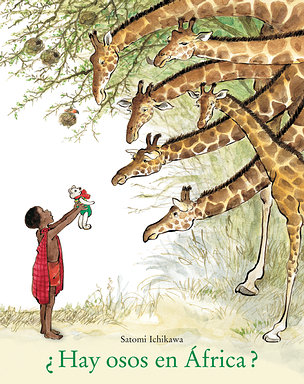 Una niña que junto a su peluche han acudido a la visita, se siente muy identificado con Meto. La niña al irse, pierde su oso de peluche, por lo que Meto decide intentar buscarla para devolvérselo con la ayuda de todos los animales de la sabana.Al final, se encuentra con la niña y le devuelve el peluche, y la niña decide darle el lazo del oso para que se lo ponga a la cabra de Meto.DURACIÓN: 1 hora.AGRUPAMIENTO: Grupo grande.MATERIALES: CuentoRecursos personales: persona nativa de África.OBJETIVOS:Participar en actividades en grupo desarrollando la cooperación, el respeto y enriquecimiento mutuo.Adquisición de nuevos conocimientos sobre la cultura africana, así como experimentar su modo de vida. (Edificios, elementos naturales, costumbre). 